Proiect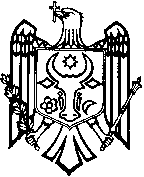 GUVERNUL REPUBLICII MOLDOVAHOTĂRÂRE nr.___din „___”_________________ 2023ChişinăuPentru modificarea Hotărârii Guvernului nr.684/2022 pentru aprobarea Regulamentului cu privire la proiectele de investiții capitale publiceÎn temeiul art. 41 din Legea nr.181/2014 finanțelor publice și responsabilității bugetar-fiscale (Monitorul Oficial al Republicii Moldova, 2014, nr.223-230 art.519), cu modificările ulterioare, GuvernulHOTĂRĂŞTE:Hotărârea Guvernului nr.684/2022 pentru aprobarea Regulamentului cu privire la proiectele de investiții capitale publice (Monitorul Oficial al Republicii Moldova, 2022, nr.326-333, art.787) se completează cu punctul 31 cu următorul cuprins:„31. Ministerul Finanțelor va elabora și aproba cadrul metodologic necesar pentru implementarea prezentei hotărârii.”.Prezenta hotărâre intră în vigoare la data publicării în Monitorul Oficial al Republicii Moldova.ПроектПРАВИТЕЛЬСТВО РЕСПУБЛИКИ МОЛДОВАПОСТАНОВЛЕНИЕ № _____от ____ _____________ 2023 г.Кишинэуо внесении изменений в Постановление Правительства № 684/2022 об утверждении Положения о проектах государственных капитальных вложенийНа основании статьи 41 Закона № 181/2014 о публичных финансах и бюджетно-налоговой ответственности (Официальный монитор Республики Молдова, 2014 г., № 223-230, ст.519), с последующими изменениями, Правительство
ПОСТАНОВЛЯЕТ:Постановление Правительства №684/2022 об утверждении Положения о проектах государственных капитальных вложений (Официальный монитор Республики Молдова, 2022 г., № 326-333, ст.787), дополняется пунктом 31 следующего содержания:«31. Министерство финансов разработает и утвердит методологическую базу, необходимую для реализации данного постановления.».Настоящее постановление вступает в силу с даты опубликования в Официальном мониторе Республики Молдова.PRIM-MINISTRU                                   Dorin RECEANContrasemnează:Ministrul finanțelorVeronica SirețeanuПРЕМЬЕР-МИНИСТРДорин РЕЧАНКонтрассигнуют:Министр финансовВероника Сирецяну